Space: Commemorating the Total Eclipse of the Sun 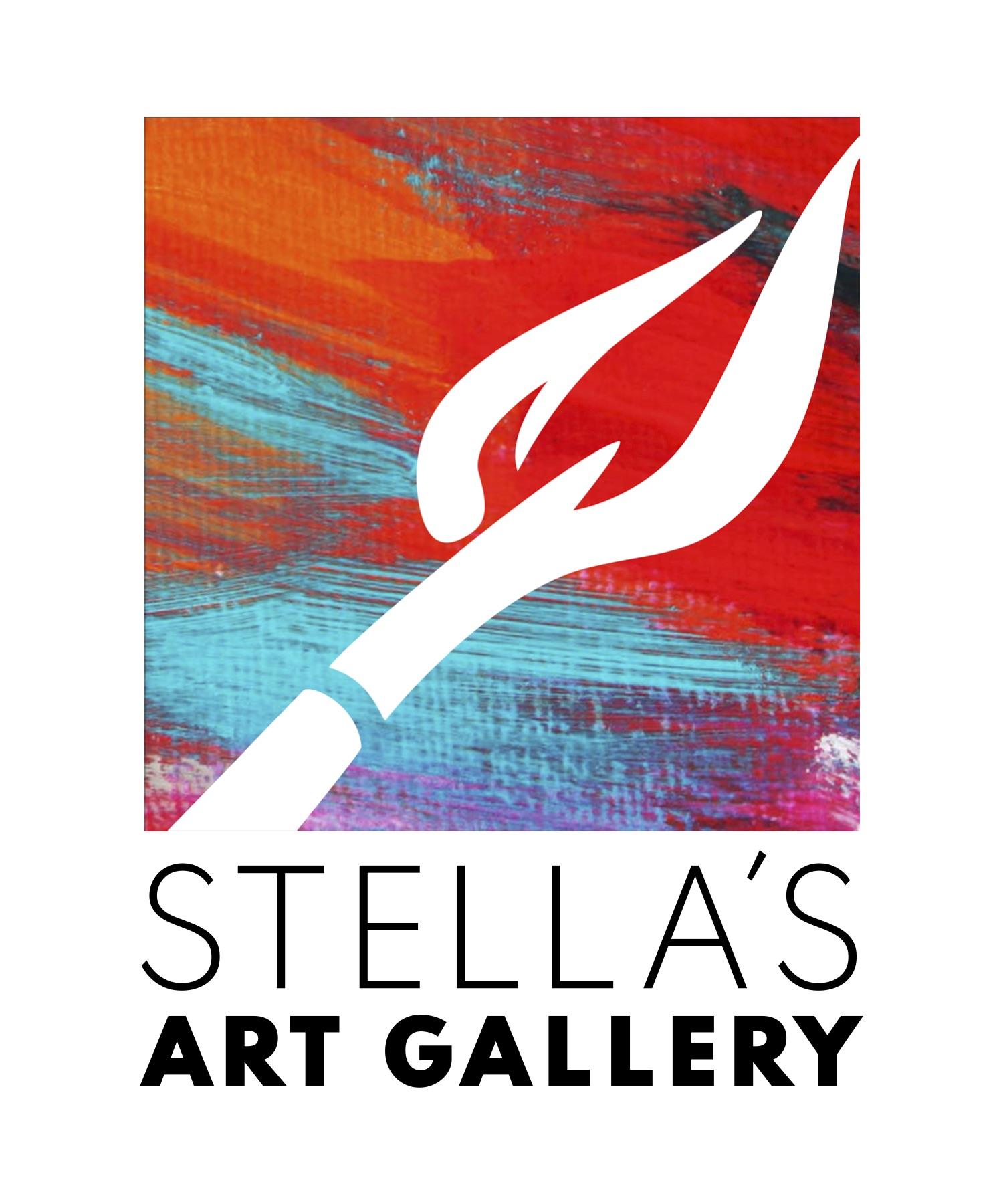 We are looking for art focusing on outer space. We want to see your interpretation of “Outer Space”. Stella’s Art Gallery38033 Euclid AvenueWilloughby, Ohio 44094 440-266-9111Artist Name_________________________________________________Address___________________________________________________________________________________________________________________________________Phone_____________________________________Email______________________________________This is a juried show with Cash prizes and ribbons for First, Second, Third, and Best of Show.All Mediums Welcome: may include abstract and realistic concepts to define “Space”.  
Categories
1. Stars, Northern Lights, Planets & Moons
2. Extraterrestrial, Astronauts, and Pigs in Space (Gen X reference)
3. Space Vehicles and JunkJuror: Diane PinchotDrop off Dates:April 4th and 5th – 11:30 am to 7:30 pm
April 6th – 11:30 am to 5:30 pmFee to enter: 1 for $15, 2 or 3 for $30, 4 for $40, or 5 $50.Notification of acceptance will be TUESDAY April 9th -NOT MONDAY due to the Eclipse. Unaccepted work must be collected by April 10th 11-7pm. Art will be picked up after the run of the show May 6th 1-6pm.
Reception: April 12th 7-9pm Awards promptly at 8:00. I Hereby grant permission for my art work to be displayed at Stella’s Art Gallery April 4th- May 6th. I personally assume responsibility for my art work and release Stella’s Art Gallery and it’s employees from loss or damage to my property. Stella’s Art Gallery will take 30% commission on any sold artwork during the run of the show. All artwork must have been created in the last 3 years, not shown in Stella’s Art Gallery before, and ready to be displayed. Artist Signature:_______________________________________________Date: ___________                                                                 Note to artist about TAGS:Use both sets of provided tags and please print your information. Tag each entry on the front of your artwork when possible and submit the other set of tags with application.Questions: email Dani Klein at StellasArts@gmail.com______________________________________________INTAKE CHECK SHEET (OFFICE ONLY): Application Form Compete:___________________Tags: ____________________________________Wired on Back:_____________________________Condition: Please note any markings, scatches, and Imperfections on the frame and art: ____________________________________________________________________________________________________________________________________________________________________________________________________________________________________Office Signature: ______________________________________________________________Artist __________________Artist __________________Artist __________________Medium__________________Medium__________________Medium__________________Title__________________Title__________________Title__________________Price__________________Price__________________Price________________________________________________________________________Artist __________________Artist __________________Artist __________________Medium__________________Medium__________________Medium__________________Title__________________Title__________________Title__________________Price__________________Price__________________Price________________________________________________________________________